СПАСЕМ ДЕТЕЙ ОТ ПОЖАРА!Число погибших в пожарах людей ежегодно увеличивается. Наблюдается и рост гибели детей при пожарах, что связано с низким уровнем знаний детей и взрослых в области пожарной безопасности, самоуверенностью и беспечностью взрослых- родителей, грубейшими нарушениями в эксплуатации электроприборов и электропроводки.  Дети гибнут в огне в результате беспечности и пренебрежения взрослых — так как часто остаются дома одни без присмотра. Каждый десятый пожар происходит из-за шалости с огнем несовершеннолетних детей.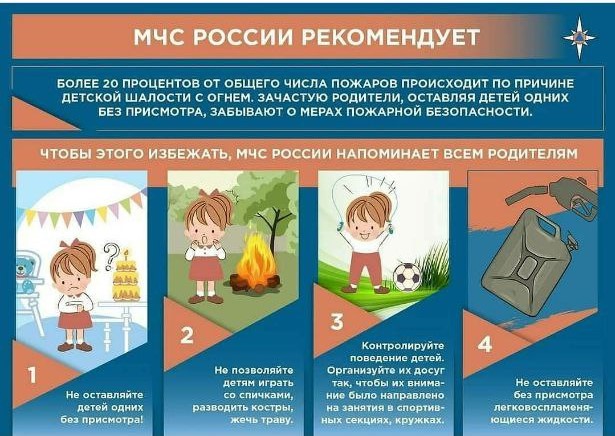 В целях недопущения гибели и травматизма детей в результате опасных факторов пожара необходимо соблюдать и неукоснительно выполнять следующие меры пожарной безопасности:не оставляйте детей без присмотра;не оставляйте в доступных местах спички и зажигалки;не допускайте игр детей вблизи костров;не оставляйте сигареты непотушенными;не допускайте курения взрослых в постели;следите за исправным состоянием электропроводки;не допускайте применения электробытовых приборов кустарного изготовления;не разрешайте детям самостоятельно растапливать печи и разжигать костры;не оставляйте включенные электроприборы без присмотра;не допускайте использования пиротехнической продукции детьми, а также самостоятельного изготовления пиротехники.В случае возникновения чрезвычайной ситуации необходимо звонить «101» или «112» с любого мобильного телефона.Помните! Неосторожное, а порой небрежное обращение с огнем, квалифицируется как преступление, и виновные в соответствии со статьями Уголовного кодекса могут привлекаться к уголовной ответственности.